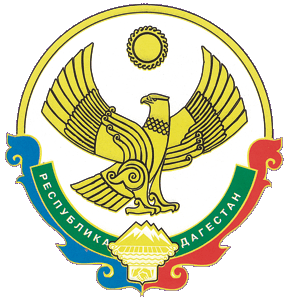 Муниципальное образование  сельского поселения«сельсовет «Уздалросинский» Хунзахского  района    Республики Дагестан368262, Республика Дагестан, Хунзахский район, с. УздалросоПостановление  №1003.04.2019г.годаОб утверждении Генеральной схемы очистки территорий МО СП «сельсовет  Уздалросинский»  	 В целях обеспечения экологического и санитарно-эпидемиологического благополучия населения на территории  МО СП «сельсовет Уздалросинский», в соответствии со ст. 14 Федерального закона от 06.10.2003 г. № 131- ФЗ «Об общих принципах организации местного самоуправления в Российской Федерации», ст.8 , 13 Федерального закона от 24.06.1998 г. № 89- ФЗ «Об отходах производства и потребления», Федерального закона от 10.01.2002 г. № 7- ФЗ «Об охране окружающей среды», постановлением Госстроя РФ от 21.08.2003 № 152 «Об утверждении методических рекомендаций о порядке разработки генеральных схем очистки территорий населенных пунктов Российской Федерации», ст.6 Устава МО СП «сельсовет Уздалросинский» .              ПОСТАНОВЛЯЮ:Утвердить Генеральную схему очистки территории населенных пунктов МО СП «сельсовет Уздалросинский» (Приложение 1) Опубликовать настоящее постановление на официальном сайте МО СП «сельсовет Уздалросинский». Настоящее постановление вступает в силу со дня его опубликования.  Контроль исполнения настоящего постановления оставляю за собойГлава сельского поселения 			Исаев О.М                                                                                        Приложение   к постановлению                                                                                            МО СП «сельсовет Уздалросинский» 										   от 03 .04.2019 № 01ГЕНЕРАЛЬНАЯ СХЕМАочистки территории МО СП «сельсовет Уздалросинский» Хунзахского муниципального района Республики ДагестанОПРЕДЕЛЕНИЯ   В настоящей схеме применяют следующие термины с соответствующими определениями:         Бытовые отходы - отходы потребления, образующиеся в бытовых условиях в результате жизнедеятельности населения;         Генеральная схема очистки территории муниципального образования - муниципальный нормативный правовой акт, определяющий и обеспечивающий организацию рациональной системы сбора, регулярного удаления, размещения, а также методов сбора, необходимое количество спецмашин, механизмов, оборудования для уборки территорий населенных пунктов;         Коммунальные отходы - отходы от домовладений, включая ЖБО и КГО (жидкие бытовые отходы и крупногабаритные отходы), отходы, образующиеся в предприятиях, муниципальных учреждениях и других объектах сельской инфраструктуры;         Размещение отходов - хранение и захоронение отходов;         Сбор отходов - любая операция, являющаяся подготовительной к транспортировке или размещению отходов;         Твердые и жидкие бытовые отходы - отходы, образующиеся в результате жизнедеятельности населения (приготовление пищи, упаковка товаров, уборка и текущий ремонт жилых помещений, крупногабаритные предметы домашнего обихода, бытовая техника, товары и продукция, утратившие свои потребительские свойства, фекальные отходы нецентрализованной канализации и 1.О снование для разработки генеральной схемы очистки территории МО СП «сельсовет Уздалросинский»         1.1. Очистка и уборка территорий  населенных пунктов должна развиваться на основе прогнозируемых решений. Генеральная схема является программным документом, который определяет направление развития данной сферы деятельности на территории поселения, дает объективную оценку и возможность принятия руководителями органов местного самоуправления и руководителями специализированных в данной сфере предприятий всех форм собственности правильных решений в сфере санитарной очистки и обращения с отходами на подведомственных территориях.         1.2. Санитарная очистка населенных пунктов – одно из важнейших санитарно-гигиенических мероприятий, способствующих охране здоровья населения и окружающей природной среды, включает в себя комплекс работ по сбору, удалению коммунальных отходов, а также уборке территорий населенных пунктов.         1.3. Генеральная схема определяет очередность осуществления мероприятий, объемы работ по всем видам санитарной очистки, методы сбора, удаления отходов, необходимое количество уборочных машин, целесообразность проектирования, строительства или реконструкции объектов системы санитарной очистки.    1.4. Генеральная схема разрабатывается в соответствии с:         - Санитарными правилами содержания территорий населенных мест (СанПиН 42-128-4690-88);         - МДК 7-01.2003 «Методическими рекомендациями о порядке разработки генеральных схем очистки территорий населенных пунктов Российской Федерации», утвержденными Постановлением Госстроя РФ от 21.08.2003 № 152;         - Федеральным законом от 30.03.1999 № 52-ФЗ «О санитарно-эпидемиологическом благополучии населения»;         - Федеральным законом от 24.06.1998 № 89-ФЗ «Об отходах производства и потребления»;         - Решением Собрания депутатов МО СП «сельсовет Уздалросинский» от 03.08.2017  № 04 «Об утверждении  Правил  Благоустройства  МО СП «сельсовет Уздалросинский» Хунзахского муниципального района  РД»          2.Краткая характеристика  МО СП «сельсовет Уздалросинский»         2.1.    МО СП «сельсовет Уздалросинский» расположен на высоте около 1400 км. Над уровнем моря. Административный центр сельского поселения Уздалросинский сельсовет-село Уздалросо. В МО СП «сельсовет Уздалросинский» входят три села Уздалросо, Тагада и Кахикал.Расположено в 14 км к северо-востоку от районного центра села Хунзах . По данным археологических раскопок, образование села приходится к середине 18 века.2.2. Общий земельный фонд поселения составляет 1147 га. 2. 3 На начало 2019года в Поселении  зарегистрированы  2020 человека.             2.4 На территории поселения находятся 30 улицы:
  2.6. Связь между населением  внутри  МО СП «сельсовет Уздалросинский» осуществляется по дорогам с  грунтовым без твердого покрытия.         2.7. Хозяйственная сфера МО СП «сельсовет Уздалросинский» представлена предприятиями и организациями с различными направлениями деятельности:         - сфера материального производства представлена  сельским хозяйством;   - непроизводственная сфера деятельности охватывает здравоохранение, связь, торговлю, образование, культуру.         2.8. Список предприятий и организаций поселения, которые имеют возможность и могут быть привлечены к выполнению работ по обеспечению чистоты и благоустройства на территории  МО СП «сельсовет Уздалросинский»		.6  СДК с. Уздалросо  		  ул. Гамзата Алиева д 28 			2 3.Оценка существующего состояния санитарной очистке территории                          МО СП «сельсовет Уздалросинский»           3.1 Обеспечение чистоты и порядка на территории МО СП «сельсовет Уздалросинский»  Хунзахского  муниципального района  РД.         3.1.1. На территории МО СП «сельсовет Уздалросинский» действует                « Правила благоустройства  МО СП «сельсовет Уздалросинский»», утвержденное решением Собрания депутатов МО СП «сельсовет Уздалросинкий» от 11.04.2012 № 04 (в действующей редакции) , которые устанавливают порядок содержания и организации уборки территорий поселения, включая прилегающие территории к границам зданий, строений, сооружений и ограждений. Все юридические и физические лица, в т. ч. и индивидуальные предприниматели, расположенные или осуществляющие свою деятельность на территории поселения, независимо от форм собственности и ведомственной принадлежности, должностные лица и граждане обязаны выполнять определенные требования.         3.1.2. Территория МО СП «сельсовет Уздалросинкий» закреплена за  учреждениями, организациями независимо от организационно-правовых форм собственности и физическими лицами для регулярной или периодической уборки и контроля за соблюдением чистоты и порядка.         3.1.3. Система санитарной очистки и уборки территорий должна предусматривать рациональный сбор, быстрое удаление бытовых отходов (хозяйственно-бытовых), в том числе пищевых отходов из жилых и общественных зданий, предприятий торговли, общественного питания и культурно-бытового назначения, жидких – из зданий, не оборудованных системой канализации, уличного мусора и других бытовых отходов.         Зимняя уборка улиц и дорог заключается в своевременном удалении свежевыпавшего  снега.         Летняя уборка включает сбор мусора и кошение травы на территории населенных пунктов поселения.         3.1.4. На остановках общественного транспорта, у магазинов и других местах общего пользования юридическими лицами и гражданами, в ведении которых находятся указанные территории (здания), должны быть выставлены урны в соответствии с санитарными нормами СанПиН 42-128-4690-88 «Санитарные правила содержания территорий населенных мест», очистка урн должна производится по мере их наполнения.    3.2 Сбор и вывоз твердых бытовых отходов.                             3.2.1. Юридические лица, иные хозяйствующие субъекты, осуществляющие свою деятельность на территории МО СП «сельсовет Уздалросинкий», обязаны организовывать и проводить мероприятия по сбору, вывозу и утилизации мусора и твердых бытовых отходов.         3.2.2. Территория предприятий, организаций, учреждений и иных хозяйствующих субъектов – часть территории, имеющая площадь, границы, местоположение, правовой статус и другие характеристики, отражаемые в Государственном земельном кадастре, переданная (закрепленная) целевым назначением за юридическим или физическим лицам на правах, предусмотренных законодательством.         3.2.3. Прилегающая территория – территория, непосредственно примыкающая к границам зданий или сооружений, ограждению, строительной площадке, объектам торговли, рекламы и иным объектам, находящимся на балансе, в собственности, владении, аренде у юридических или физических лиц, в т.ч. и у индивидуальных предпринимателей.         3.2.4. За отдельными предпринимателями и организациями в ряде случаев могут быть закреплены для уборки и содержания территории, не находящиеся в непосредственной близости от этих предприятий и организаций, но имеющие связь с их производственной, хозяйственной или иной деятельностью.         3.2.5. Уборка и содержание объектов с обособленной территорией (клубы, ФАПы и т.д.)  на расстоянии 10 метров по периметру ограждения, а также отдельно стоящих объектов (киоски, магазины и т.д.), независимо от формы собственности и прилегающей к ним территорий на расстоянии 10 метров от крайней стены здания, сооружения по всему периметру, осуществляется силами граждан и организаций, в чьем ведении или владении находятся эти объекты.         3.2.6. Территории предприятий и организаций всех форм собственности, подъездные пути к ним, а также санитарно-защитные зоны предприятий убираются силами этих предприятий (организаций). Санитарно-защитные зоны предприятий определяются в соответствии с требованиями СанПиН 2.2.1/2.1.1.1200-ФЗ «Санитарно-защитные зоны и санитарная классификация предприятий, сооружений и иных объектов». 3.2.7. Для обеспечения сбора и вывоза твердых бытовых отходов организации, предприятия, учреждения  и индивидуальные предприниматели  осуществляющие свою деятельность на территории  МО СП «сельсовет Уздалросинский»  обязаны  заключить  договор  на вывоз твердых бытовых отходов с Организацией, имеющей,          в случаях, предусмотренных законодательством, лицензию на обращение с отходами и специальный транспорт. Вывоз и утилизация мусора, бытовых и производственных отходов на территории МО СП «сельсовет Уздалросинский» осуществляет САХ МР  «Хунзахского  района» по установленным тарифам и договорам.  3.2.8. Собственники, владельцы, пользователи и арендаторы объектов индивидуального жилого сектора обязаны:         - содержать в чистоте свои участки, палисадники, придомовые территории на расстоянии 10 метров по всему периметру земельного участка, выезды на проезжую часть      дороги;                                                                                                                                       -не допускать захламления прилегающей территории;           - обеспечить надлежащее состояние фасадов зданий, заборов и ограждений.    А также прочих сооружений в пределах отведенной и прилегающей территории. Своевременно производить поддерживающий их ремонт и окраску;          - иметь на жилом доме номерной знак и поддерживать его в исправном состоянии;                                                                                                                                            -  содержать в порядке земельный участок в пределах землеотвода и обеспечить надлежащее санитарное состояние прилегающей уличной территории, примыкающую к участку, производить уборку её от мусора, скашивать;        - содержать в порядке зеленые насаждения на прилегающей территории, проводить санитарную обрезку кустарников и деревьев, не допускать посадок деревьев в охраной зоне газопроводов, кабельных и воздушных линии электропередачи и других инженерных сетей;        - очищать канавы и трубы для стока воды, проходящие перед застроенным участком, в весенний период обеспечивать проход талых вод;         - своевременно удалять отходы, содержимое выгребных ям, грязь и снег своими силами и средствами или силами эксплуатирующих организаций на договорной основе;         -  иметь документы, подтверждающие факт удаления отходов законным путем (договор, квитанции об оплате разовых услуг по вывозу крупногабаритных отходов, очистке и вывозу содержимого выгребных ям);         -  иметь оборудованную выгребную яму, не допускать сооружения выгребных ям на газонах, вблизи трасс питьевого водопровода, водоразборных колонок, объектов уличного благоустройства (цветников, скамеек, беседок);         - не допускать сжигания, захоронения в земле и выбрасывания на улицу (включая водоотводящие лотки, канавы,  колодцы,  канализации) отходов (в том числе упаковочных материалов, пластиковых бутылок, полиэтиленовых пакетов, металлических банок, стекла, строительного мусора, рубероида, садово-огородной гнили), трупов животных, пищевых отбросов и фекальных нечистот;         - не допускать без согласования уполномоченных органов складирование стройматериалов ( песка, гравия, кирпича, блоков и т.д. ) отходов содержания животных и птицы, деталей и конструкций, машин и механизмов, временных строений, упаковочных и расходуемых материалов, тары твердого топливо и т. д. свыше 20 суток;                                                                                                                       -размещение транспортных средств, иной техники и оборудования в зеленой зоне, на улицах, в переулках и тупиках (в том числе перед домами, в промежутках между домами и иными постройками); свыше 20 суток;         -разрешение на складирование строительных материалов на прилегающей территории свыше установленного срока выдает администрация  МО СП «сельсовет Уздалросинский». Складирование материальных ценностей на территории поселения свыше установленных сроков без разрешения на складирование влечет ответственность в соответствии с действующим законодательством.     3.2.9 Запрещается выносить на прилегающую территорию накопившийся мусор и бытовые отходы до приезда специализированного транспорта для вывоза мусора и бытовых отходов;       -Запрещается устройство ограждений на прилегающих участках для содержания домашних птиц животных.       - Запрещается устраивать выпуск сточных вод из жилых домов необорудованных канализацией в речку, канавы, водоёмы.      - Запрещается выгружать вывозимый со строек, домовладений строительный и бытовой мусор, грунт каких бы то ни было местах, кроме мест, специально отведенных для этих целей;                                                                                                                 - Запрещается сжигание мусора в контейнерах для бытовых отходов и на прилегающих территориях;       -Запрещается хранение тары у торговых предприятий, предприятий общественного питания и других объектов и мест торговли в не отведенных для этих целей местах;       -Запрещается  сбрасывать крупногабаритные, а также строительные отходы;       -Запрещается хранить строительные отходы на уличной, производственной территории;       - Запрещается устанавливать контейнеры для сбора коммунальных (бытовых) отходов на проезжей части улиц, тротуарах, пешеходных территориях, газонах.         3.2.10. Вывоз мусора должен проводиться в соответствии с графиком, в котором указаны адреса, объемы и время вывоза, по планово-регулярной схеме.         3.2.11. График движения спецтехники по населенному пункту  МО СП «сельсовет Уздалросинский» для населения:3.2.12. График движения спецтехники по населенному пункту                        МО СП «сельсовет Уздалросинский» для организаций:   6  СДК с. Уздалросо  		  ул. Гамзата Алиева д 28 			кажд.воскрес  3.2.13. В период массовых субботников – автотранспортом предприятий и организаций по дополнительным заявкам. Источником финансирования вывоза и размещения твердых бытовых отходов являются средства населения.         Примечание:          - крупногабаритные отходы вывозятся по мере накопления;         - от домовладений вывозятся – по заявкам жителей. 3.2.14. На территории  МО СП «сельсовет Уздалросинский» периодически образуются несанкционированные свалки, которые силами администрации  МО СП «сельсовет Уздалросинский» ликвидируются. Стихийные свалки отрицательно влияют на окружающую среду: они привлекают птиц, насекомых, а в жаркое время при определенных условиях некоторые отходы могут возгораться, загрязняя атмосферный воздух продуктами горения и создавая пожароопасную обстановку.4. Разработка маршрутов движения спецавтотранспорта для сбора ТБО         4.1. Своевременность удаления твердых бытовых отходов достигается детальной разработкой маршрутов движения спецавтотранспорта, предусматривающих последовательный порядок передвижения транспортной единицы от объекта к объекту в пределах одной поездки (т.е. до полного заполнения машины).         4.2. Маршруты движения спецавтотранспорта составляют в форме маршрутных карт и графиков. Графики работы спецавтотранспорта, утверждаемые руководителем специализированного предприятия, выдают водителям, а также направляют в администрацию поселения и в санитарно-эпидемиологическую станцию.         4.3. Маршрутные графики пересматриваются при изменениях количества накапливающихся отходов, при вводе в строй или выбытии объектов обслуживания, изменении условий движения на участке и т.п.         4.4. Вывоз ТБО предусмотрен на полигон ТБО в село ХунзахАдминистрацией поселения ведется разработка схем маршрутов мусоровоза на вес населенный пункт.                5. Правила строительства и ремонта инженерных коммуникаций и других видов земляных  работ на территории МО СП «сельсовет Уздалросинский»5.1. Производство работ, связанных с временным нарушением или изменением существующего благоустройства, допускается только по разрешению администрации села.5.2. Разрешения на производство земляных работ на территории поселения выдаются главой администрации сельского поселения на основании письменного заявления производителя работ, согласованного с заинтересованными организациями, владельцами подземных коммуникаций и сооружений в районе предлагаемых работ.5.3. Копия разрешения должна храниться у производителя работ и предъявляться по первому требованию архитектора района и представителя сельского поселения.5.4. Производитель земляных работ после их окончания обязан за свой счёт привести в первоначальное состояние земельный участок или дорожное покрытие.5.5. Ответственный на производство работ обязан обеспечить надлежащее содержание ограждений, дорожных знаков, указателей, освещения, информационного щита на весь период строительства(ремонта).5.6.В случае обнаружения несанкционированного проведения земляных работ они должны быть немедленно прекращены, а виновные привлечены к ответственности согласно действующему законодательству.5.7. Руководители предприятий, организаций и учреждений, на балансе которых имеются сети водо- и теплоснабжения, обязаны при их повреждении принять меры по устранению аварийных ситуаций в соответствии с настоящими Правилами.6. Порядок выполнения работ по ремонту, окраске фасадов зданий на                Территории МО СП «сельсовет Уздалросинский»6.1.Владельцы зданий. Домовладений несут ответственность за содержание фасадов, принадлежащих им зданий в образцовом , техническом и эстетическом состоянии.6.2. Ремонт, окраска зданий, домовладений выполняется за счёт средств и силами их владельцев или строительными организациями на договорной основе.6.3. Необходимость и периодичность проведения работ по ремонту и окраске фасадов зданий определяются:- владельцами, исходя из существующего состояния фасада;- администрацией МО СП «сельсовет Уздалросинский» с обязательной выдачей соответствующих предписаний6.4 За содержание на фасадах зданий номерных знаков, вывесок и рекламы несут ответственность владельцы зданий.                                   7. Заключение         7.1. Генеральная схема очистки территорий населенного  пункта направлена на обеспечение рациональной системы сбора, хранения, регулярного вывоза твёрдо-бытовых отходов и уборки территории МО СП «сельсовет Уздалросинский» и предполагает внесение изменений и дополнений в него в связи с изменениями в нормативно - правовых актах Российской Федерации, Республики Дагестан, МР «Хунзахский  район»,  органа  местного самоуправления  МО СП «сельсовет Уздалросинский» по вопросам содержания, санитарной очистки территорий населенного  пункта  сельского поселения.

 №Наименование улицПлощедь в кв.м.ПримечаниеС.Уздалросо С.Уздалросо С.Уздалросо С.Уздалросо 1Уздалросинская24002Гамзата Алиева24003Саида Юсупова40004Абакара Османова24005Абдулхалика Саадуева12006Гаджи Магомедова40007Газиява Казанбиева16008Исалмагомеда 16009Камалудина Абдуразакова200010Магомеда Асланова240011Магомеда Курамагомедова160012Мухтара Абдулаева400013Пазлудина Алибегова120014Саида Гитинова160015Ахмеда Хизрова 182016Магомеда Гусейнова2100С.ТагадаС.ТагадаС.ТагадаС.Тагада1Магомеда Исаева 12002Школьная 40003Магомеда Зайнулабидова 80004Ахмеда Исаева72005Саида-Афанди8006Насрудина Османова16007Магомеда Гасанова16008Гасана Абдусаламова 2000С.Кахикал С.Кахикал С.Кахикал С.Кахикал 1Школьная16002Магомеда Зайнулабидова8003Адильгерея Магомедтагирова14004Пазлудина Омарова32005Магомеда Булатова14006Гасана Мирзоева 2400№ п/пНаименование хоз.субъектаАдресКол-во человек (планируется привлечь)1Администрация  СП «сельсовет  Батлаичинский »Ул. Гамзата Алиева, д 2752МКОУ  Уздалросинская СОШУл. Гамзата Алиева д 24253МКДОУ детский сад «Орленок»Ул. Гамзата Алиева ,д 15224ФАП сельского  поселения Ул. Гамзата Алиева д, 2235 Все магазиныНа территории сельского поселения         67 МКОУ  Тагадинская СОШ            ул. Школьная д.16                                      258 МКДОУ детский сад «Чебурашка» ул.Магомеда Исаева д. 15                          209 ФАП Тагада                                    ул. Магомеда Исаева д 16                          210 библиотека Тагада                       ул.Магомеда Исаева д 35                             111 ФАП Кахикал                            ул.Адильгерея М-тагирова д 40                         212 сельский клуб с.Кахикал                                                                                       2Наименование улицКолич-во проживающих человекПериодичность движения спец.техникиДлина следования по населенному пункту, мУстановленное времяПазлудина Алибегова –Камалудина Абдуразакова – Газиява Казанбиева – Исалмагомеда – Магомеда Асланова- Гамзата Алиева- Абдулхалика Саадуева – Уздалросинская – Насрудина Османова – Магомеда Исаева- Саида-Афанди – Ахмеда Исаева –Магомеда Зайнулабидова – Школьная- Адильгерея Магомедтагирова 2020Каждое  воскресение месяца30 00008.00-16.00№ п/пНаименование хоз.субъектаНаименование хоз.субъектаАдресАдресАдресПериодичность движения 1Администрация  СП «сельсовет  Батлаичинский »Администрация  СП «сельсовет  Батлаичинский »Ул. Гамзата Алиева, д 27Ул. Гамзата Алиева, д 27Ул. Гамзата Алиева, д 27Каждое воскресенье 2МКОУ  Уздалросинская СОШМКОУ  Уздалросинская СОШУл. Гамзата Алиева д 24Ул. Гамзата Алиева д 24Ул. Гамзата Алиева д 24Каждое воскресенье3МКДОУ детский сад «Орленок»МКДОУ детский сад «Орленок»Ул. Гамзата Алиева ,д 15Ул. Гамзата Алиева ,д 15Ул. Гамзата Алиева ,д 15Каждое воскресенье4ФАП сельского  поселения ФАП сельского  поселения Ул. Гамзата Алиева д, 22Ул. Гамзата Алиева д, 22Ул. Гамзата Алиева д, 22Каждое воскресенье 5 Все магазины Все магазиныНа территории сельского поселенияНа территории сельского поселенияНа территории сельского поселения         Каждое воскресенье7 МКОУ  Тагадинская СОШ            ул. Школьная д.16                                      кажд.воскрес8 МКДОУ детский сад «Чебурашка» ул.Магомеда Исаева д. 15                       кажд.воскрес9 ФАП Тагада                                    ул. Магомеда Исаева д 16                          кажд.воскрес10 библиотека Тагада                       ул.Магомеда Исаева д 35                            кажд.воскрес11 ФАП Кахикал                            ул.Адильгерея М-тагирова д 40                    кажд.воскрес12 сельский клуб с.Кахикал                                                                                   кажд.воскрес